AY24 (Cierre 03/04/2020 $ 2.343)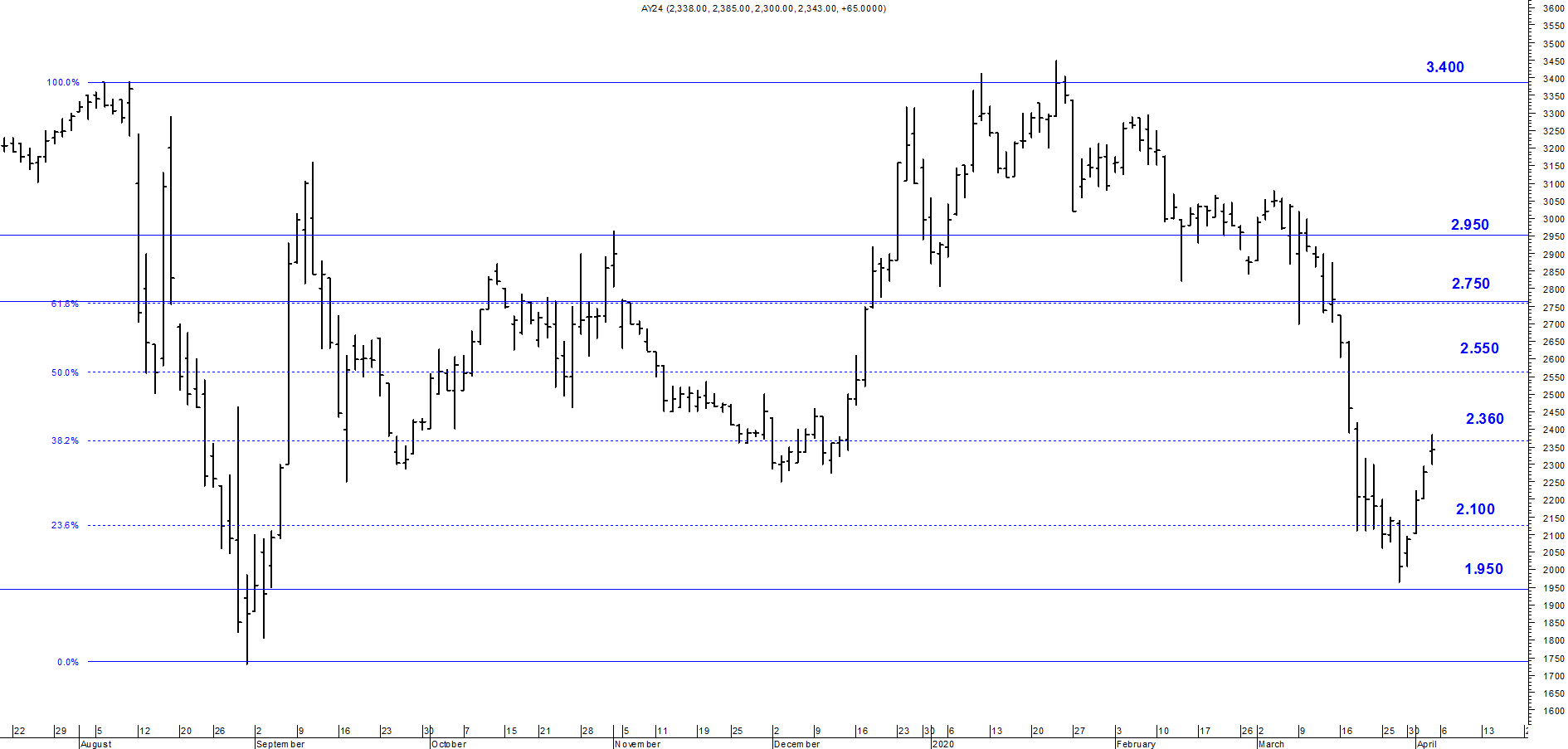 A la baja soporte en $ 2.100.A la suba resistencia en $ 2.360.AY24D (Cierre 03/04/2020 u$s 26.50)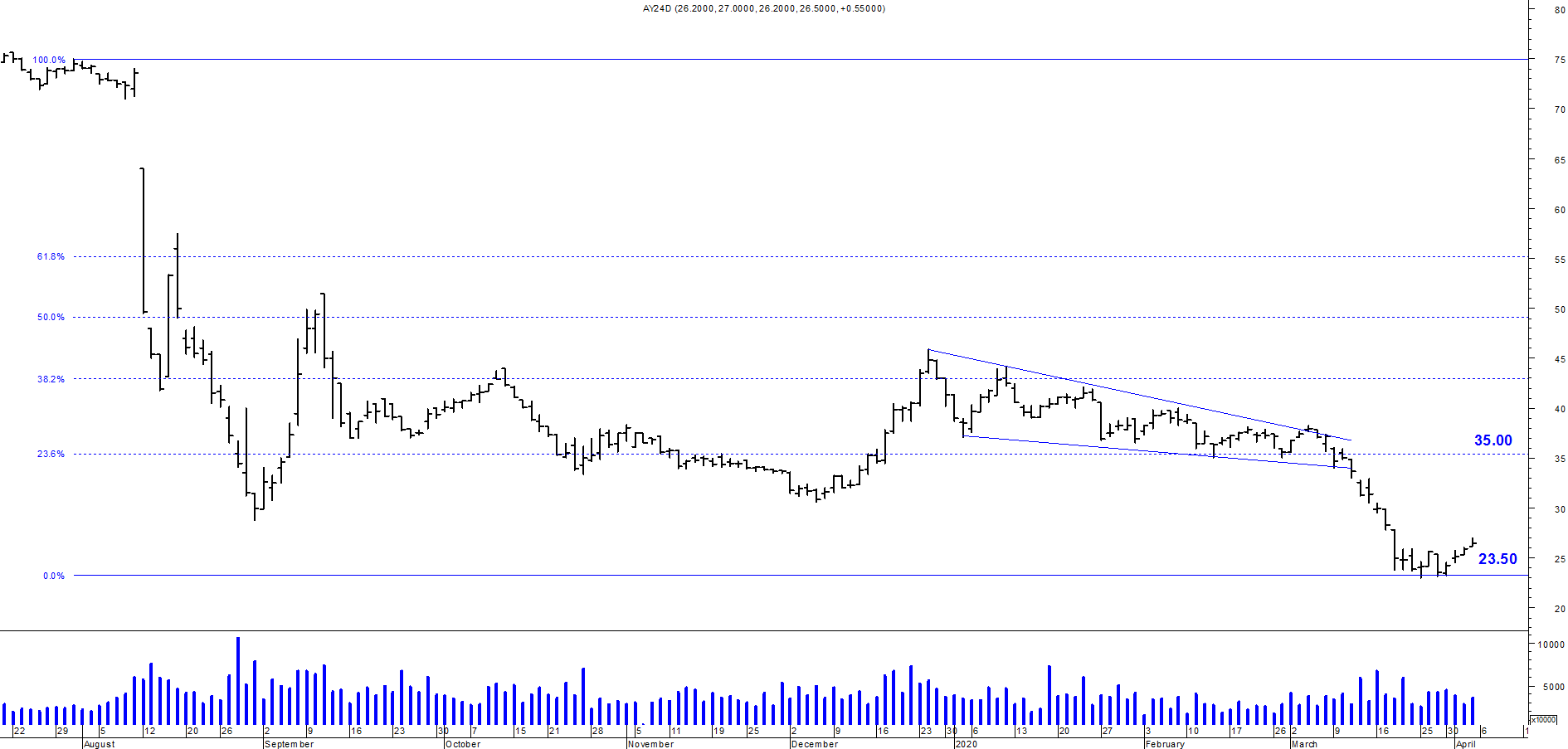 Resistencia us$ 35.00.Soporte en us$ 23.50.DICA (Cierre 03/04/2020 $ 3.649,00)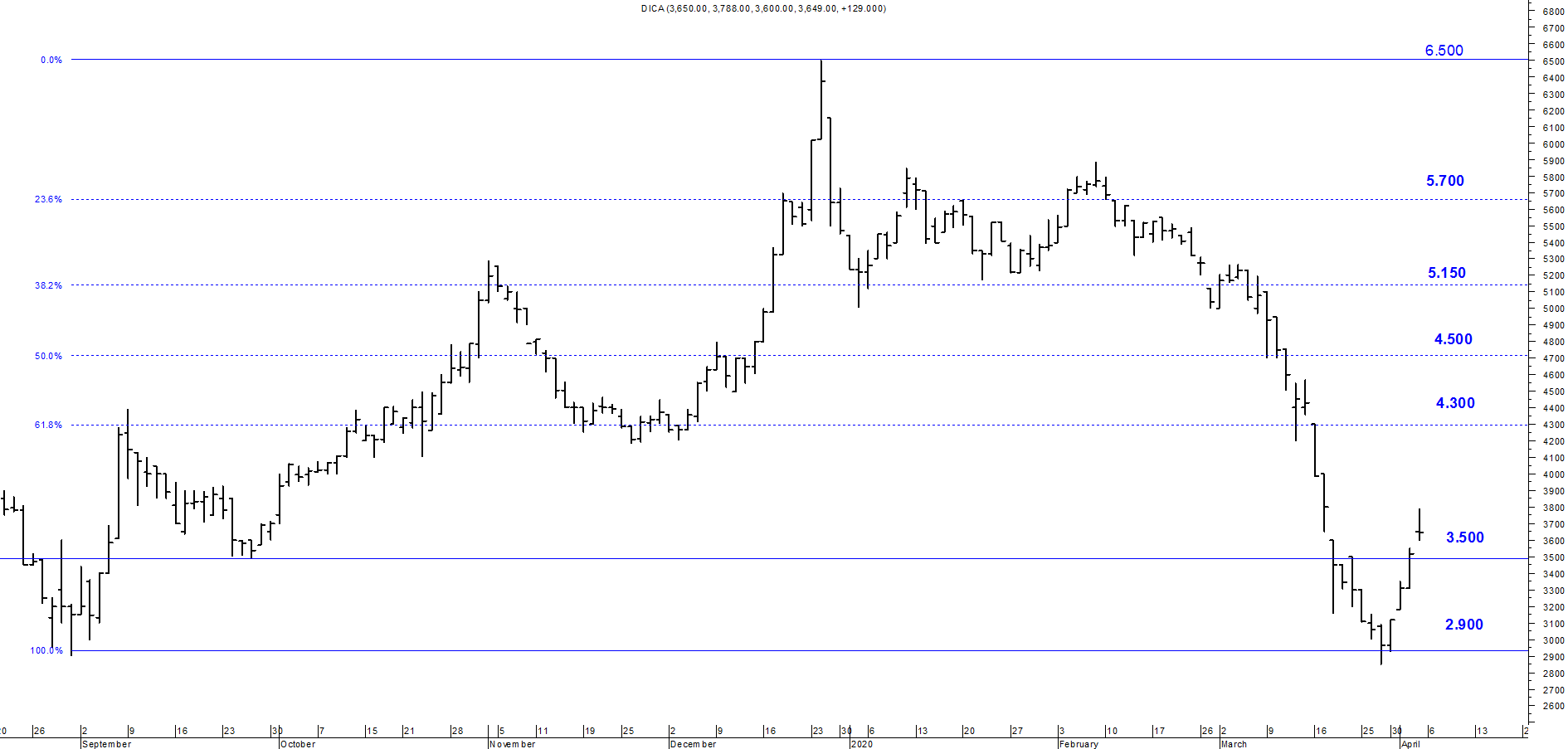 Soporte en $ 3.500.Resistencia $ 4.300.DICAD (Cierre 03/04/2020 us$ 41.40)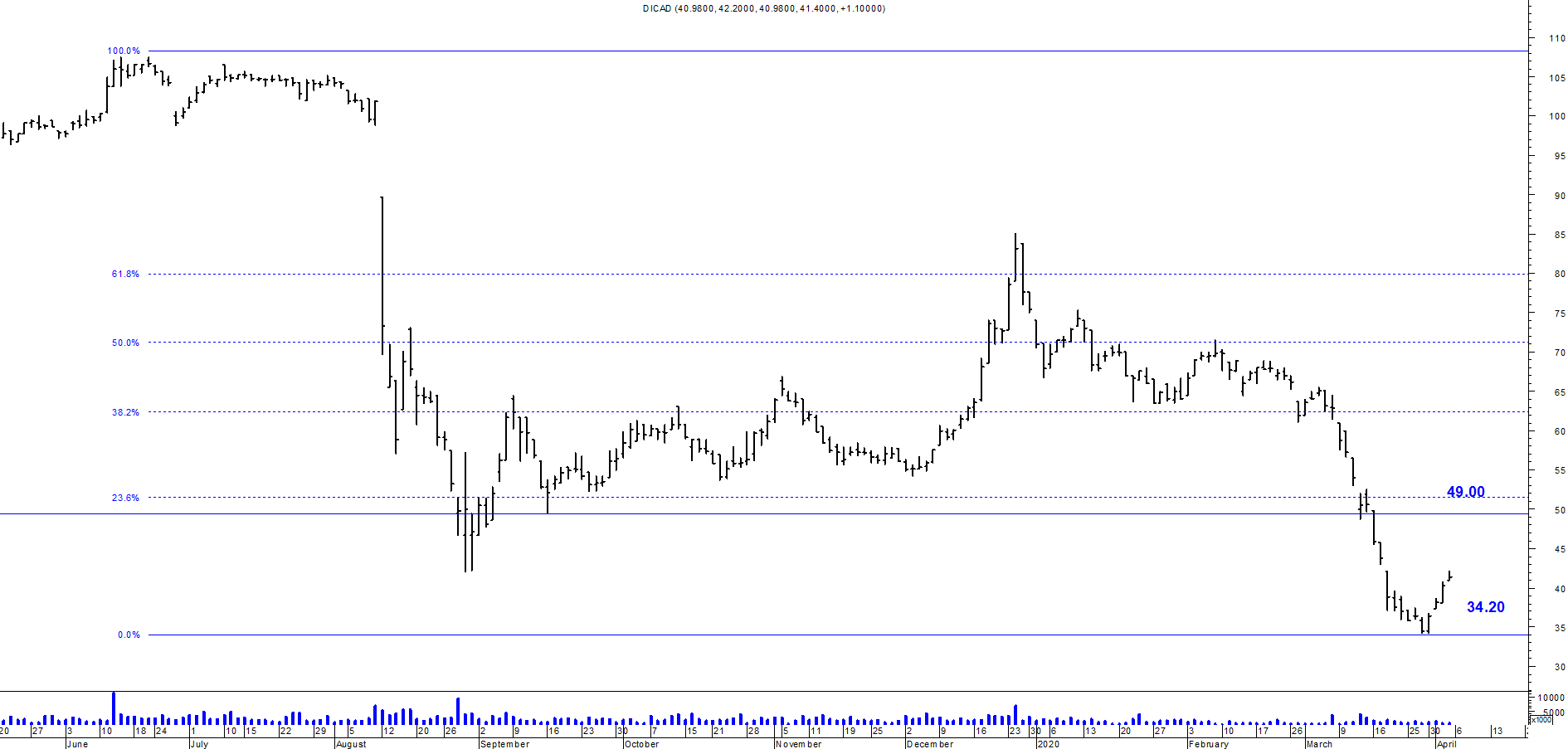 Resistencia us$ 49.00.Soporte en us$ 34.20.